PASKAIDROJUMA RAKSTS Limbažu novada pašvaldības domes 2023. gada 23. februāra saistošajiem noteikumiem Nr.2“Par Limbažu novada pašvaldības 2023. gada budžetu”Domes priekšsēdētāja ziņojumsPašvaldības, veidojot savus budžetus, ļoti lielā mērā ir atkarīgas no valsts nodokļu politikas, kā arī no veiktajiem aprēķiniem pašvaldību finanšu izlīdzināšanai. 2023. gada Limbažu novada pašvaldības budžets ir finanšu plāns gadam, kurā noteikti pašvaldības ieņēmumi un izdevumi konkrētiem mērķiem. Pašvaldības budžeta ieņēmumi veidojas no nodokļiem, nodevām, un citiem maksājumiem, kā arī no ES fondu piesaistītajiem finanšu līdzekļiem.Sastādot 2023.gada budžetu pašvaldība ir ņēmusi vērā visu nozaru intereses un centusies sabalansēt pieejamos finanšu līdzekļus tā, lai nodrošinātu uzlabojumus sabiedrībai svarīgās jomās. Lai veiksmīgi uzsāktu 2023.gadu ir izstrādāti un pieņemti vairāki pašvaldības saistošie noteikumi, nolikumi un iekšējās kārtības noteikumi.   2023.gadā turpināsies 2022.gadā un iepriekšējos gados uzsāktie projekti Alojas, Salacgrīvas un Limbažu apvienību pārvaldēs, pagastu un ciemu teritorijās.Limbažu novada stratēģiskie mērķi un to sasniegšanai izvirzītās attīstības prioritātes ir minētas 2022.gada 28.jūlijā apstiprinātajā Limbažu novada Ilgtspējīgas attīstības stratēģijā 2022.-2046.gadam un Attīstības programmā 2022.-2028.gadam. Par prioritāti uzskatu cilvēku, kurš ir novada attīstības dzinējspēks un kurš dzīvo un strādā novadā ar attīstītu infrastruktūru, stabilu uzņēmējdarbību, plašām izglītības, kultūras, sporta, tūrisma un atpūtas iespējām, kā arī ar racionāli un ilgtspējīgi izmantotiem dabas resursiem.Šajā gadā, jau uzsākusi darbību visā novadā Limbažu novada Uzņēmēju Konsultatīvā padome, kas pašvaldībai varētu sniegt vērtīgus padomus uzņēmējdarbības jomā. Plānojam jaunievedumus investīciju piesaistē.  2023.gada Limbažu novada budžets pamatā paredz nodrošināt jaunizveidotās un esošās infrastruktūras un pakalpojumu nodrošināšanu, kas ir veidojies apvienojot līdzšinējos trīs novadus, Alojas, Salacgrīvas un Limbažu. Attīstības tempus vēl arvien varētu traucēt iepriekšējo gadu uzņemtās kredītsaistības un racionālu projektu realizācijas trūkums, kas saņemts mantojumā. Nākamo realizējamo projektu izvēlē par pamatu vajadzētu ņemt energoresursu taupošus projektus, kas patlaban piedzīvo lielu cenu kāpumu. Nopietni jāizvērtē nepieciešamību investēt Ūdenssaimniecības sistēmu sakārtošanā, uzņēmumu stabilitātes un vides jautājumu risināšanai.Arī 2023.gadā, budžeta iespēju robežās, turpināsim atbalstīt novada biedrību iniciatīvas, jo kopienu iesaiste pašvaldības procesu pilnveidošanā un projektu īstenošanā ir ļoti svarīga. Ir manāms, ka ir pieaugusi interese par nekustamo īpašumu iegādi mūsu novadā. Attālinātā darba iespējas un noteiktie ierobežojumi maina cilvēku ieradumus. Cilvēki izvērtējuši, attālināta darba iespējas, dzīvi mierā un klusumā, izvairoties no sastrēgumiem lielpilsētas, laika un finanšu ekonomiju. Mūsu novada potenciāls ir pilsētas un ciemi, lauki,  jūra, klusums, miers un svaigs gaiss, nākotnē mobilitātes iespējas RAIL Baltica dzelzceļš, kas jau iespējams 2026.gadā, būtiski mainīs dzīvi mūsu novadā. Lai uzrunātu un ieinteresētu cilvēkus pārcelties dzīvot pie mums, ir jārisina dzīvokļu jautājums un to bez uzņēmēju iesaistes izdarīt nav viegli. Jāmeklē risinājumi jau neizmantotajā esošajā dzīvojamā fondā, tā nonākšanai dzīvojamā fonda tirgū. Mēs dzīvojam spraigā, interesantā, ne vieglā, piedzīvojumu pilnā laikā, kas var gan dod gan izaugsmi, gan atpalicību. Labas idejas, sabiedrības un domājošu cilvēku iesaiste, var būt par pamatu labu rezultātu sasniegšanai!Pašvaldības struktūra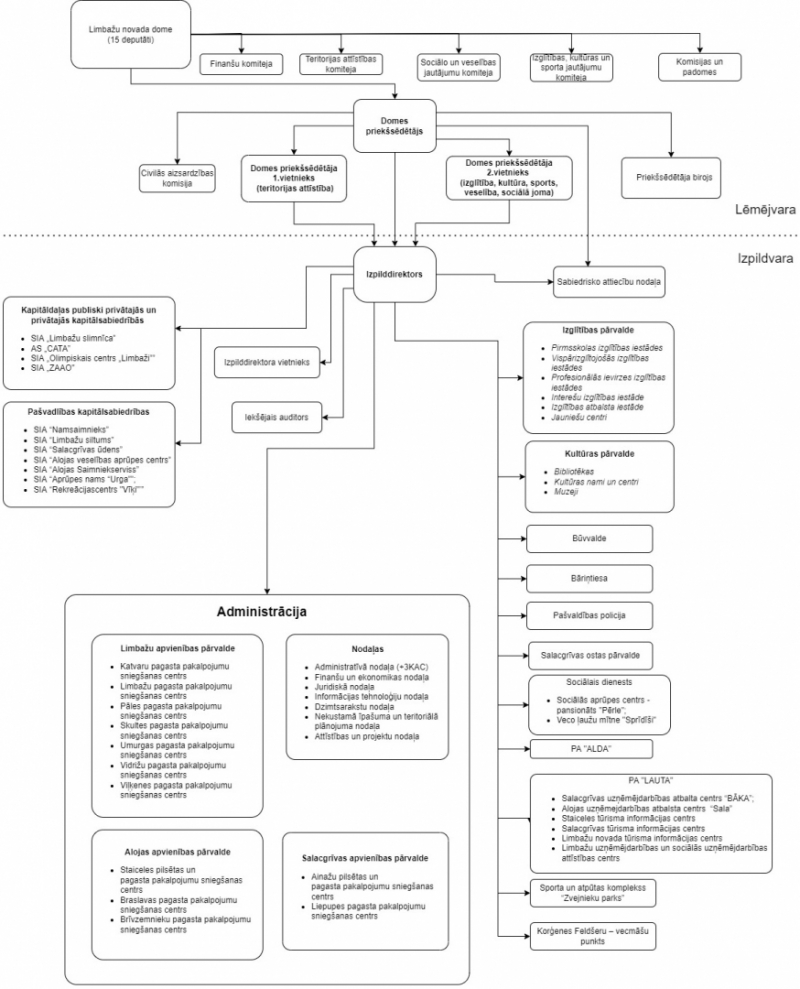 Limbažu novada attīstības stratēģija - galvenie mērķi, prioritātes 2023.-2025.gadamLimbažu novada stratēģiskie mērķi un to sasniegšanai izvirzītās attīstības prioritātes ir noteiktas Limbažu novada domes 2022.gada 28.jūlijā ar lēmumu Nr.778, (protokols Nr. 11, 38.) apstiprinātajā Limbažu novada Ilgtspējīgas attīstības stratēģijā 2022.-2046.gadam un Attīstības programmā 2022.-2028.gadam. Ilgtermiņa vīzija: Kā prioritāte ir noteikts cilvēks, kurš ir novada attīstības dzinējspēks un kurš dzīvo un strādā novadā ar attīstītu infrastruktūru, stabilu uzņēmējdarbību, plašām izglītības, kultūras, sporta un tūrisma iespējām, kā arī ar racionāli un ilgtspējīgi izmantotiem dabas resursiem.Stratēģiskie mērķi:Izglītots, radošs, inovatīvs, sabiedriski aktīvs un vesels iedzīvotājsUzņēmējdarbību veicinoša videVides ilgtspējīga attīstībaIekļaujoša un efektīva pārvaldībaIlgtermiņa prioritātes:Cilvēkresursu attīstība un dzīves kvalitātes paaugstināšanaUzņēmējdarbības attīstībaDaba, ilgtspējīga apsaimniekošana, mobilitāteSabiedrības pašiniciatīvas stiprināšanaVidēja termiņa prioritātes:Kvalitatīvi publiskie pakalpojumiAtbalsts uzņēmējdarbības attīstībaiKvalitatīva infrastruktūra un atbildīga dabas resursu izmantošana un saglabāšanaPieejamība un atklātība2023.gadā turpināsies 2022.gadā vai iepriekšējos gados uzsāktie projekti:Gada sākumā noslēgsies Eiropas Sociālā fonda (ESF) finansētā projekta “Vietējās sabiedrības veselības veicināšanai un slimību profilaksei” Nr. 9.2.4.2/16/I/028 īstenošana, kopējās izmaksas 105 851 EUR, bet turpināsies projekta "Pasākumi vietējās sabiedrības veselības veicināšanai un slimību profilaksei Limbažu novadā” Nr. 9.2.4.2/16/I/059 īstenošana (Rīcības plāna (RP) prioritāte Nr. 1, rīcības virziens Nr. 1.3.). Tā mērķis ir veicināt veselīga dzīvesveida uzsākšanu un ievērošanu. Projekta īstenošana paredzēta līdz 2023.gada 31.decembrim. Projekta kopējās izmaksas plānotas 351 035 EUR apmērā. Projekts 100% tiek finansēts no ESF un Valsts budžeta dotācijas (VBD) līdzekļiem.Tāpat noslēgsies Eiropas Reģionālās attīstības fonda (ERAF) līdzfinansēti projekti “SIA "Skultes doktorāts" veselības aprūpes pakalpojumu kvalitātes uzlabošana” Nr. 9.3.2.0/21/A/075 un “SIA "Skultes doktorāts" veselības aprūpes pakalpojumu kvalitātes uzlabošana” Nr. 9.3.2.0/21/A/074 (IP pasākumi Nr. 13 un 14). Projektu kopējās izmaksas ir 18370,73 EUR, t.sk. 1793,69 EUR Limbažu novada pašvaldības finansējums, 14989,88 EUR ERAF un 1587,16 EUR VBD.2023.gadā tiks pabeigti Zvejnieku parka estrādes pārbūves darbi Salacgrīvā (IP pasākums Nr. 37). Pārbūves darbu pabeigšanai 2023.gada budžetā pieejams pašvaldības finansējums 150 023 EUR apmērā. Kopumā objektā darbi tika uzsākti 2020.gadā specifiskā atbalsta mērķa 5.5.1. projekta "Vidzemes piekrastes kultūras un dabas mantojuma iekļaušana tūrisma pakalpojumu izveidē un attīstībā "Saviļņojošā Vidzeme"" ietvaros, kura kopējās izmaksas 1 081 560,90 EUR, t.sk. ERAF finansējums 811 478 EUR, VBD 35 800,50 EUR, pašvaldības finansējums 234 282,40 EUR .Līdz 2023.gada 31.maijam tiks paveikti Zvejnieku parka stadiona vieglatlētikas sektoru pārbūves (IP pasākums Nr. 36) atliktie darbi 70 888,20 EUR apmērā. Būvobjekta kopējās izmaksas 646 803 EUR. Būve ekspluatācijā pieņemta 2022.gada 28. decembrī. 2023.gada februārī pabeigta būvprojekta izstrāde tiltam pār Salacu autoceļa A1 (E67) Rīga – Ainaži 91,10 km (IP pasākums Nr. 88). Kopējās projektēšanas un ekspertīzes izmaksas 194 543,80 EUR. Finansējuma atlikums uz 2023. gada sākumu 164 830 EUR, tai skaitā 31 968 EUR pašvaldības budžeta līdzekļi un 132 862 EUR Satiksmes ministrijas piešķirtais līdzfinansējums no autoceļu fonda līdzekļiem. Skultes pagastā turpināsies Eiropas Jūrlietu un zivsaimniecības fonda līdzfinansēts projekts “Pašvaldības autoceļa “Rūpes – Lauči” pārbūve” Nr. 21-09-FL05-F043.0202-000006 (Investīciju plāna (IP) pasākums Nr. 55) (atlikušās izmaksas ap 147 262 EUR).Limbažu pilsētā turpināsies Jūras ielas pārbūve (IP pasākums Nr. 53). Objekta kopējās izmaksas 1551070,25 EUR, no kurām 2022.gadā piešķirtā Valsts budžeta mērķdotācija ir 717195,84 EUR (mērķdotācija 2023. gadam 386182,38 EUR) Izmaksas 156490,43 EUR bez PVN apmērā nodrošina SIA “Limbažu siltums”. Limbažu pagastā tiks īstenots ERAF līdzfinansēts projekts “Degradētās teritorijas revitalizācija Lādezera ciemā, uzlabojot pieejamību” Nr. 5.6.2.0/22/I/015 (IP pasākums Nr. 72), kurā paredzēta ceļa pārbūve uz komercdarbības teritoriju. Kopējās izmaksas tiks noteiktas pēc iepirkumu veikšanas, budžetā paredzēti 11253,00 EUR ceļa pārbūves būvprojekta aktualizācijai.Umurgas pagastā turpināsies Eiropas Reģionālās attīstības fonda līdzfinansēta projekta “Pansionāta ēkas Umurgā energoefektivitātes paaugstināšana” īstenošana (IP pasākums Nr. 60). Projekta kopējās plānotās izmaksas 262 692,43 EUR, t.sk.: ERAF 214 584,24 EUR, VBD 9466,95 EUR, pašvaldība 38 641,24 EUR.Turpināsies ERAF līdzfinansēts projekts “Energoefektivitātes paaugstināšanas pasākumu īstenošana pašvaldības ēkā Lielā ielā 7, Staicelē, Limbažu novadā” Nr. 4.2.2.0/21/A/064 (IP pasākums Nr. 42). Projekta kopējās plānotās izmaksas 549730,93 EUR, t.sk. ERAF 262593,72 EUR, VBD 11585,02 EUR un pašvaldības līdzfinansējums 275552,19 EUR.Paredzēta projekta “Pašvaldības ēkas Parka ielā 2, Staicelē, pārbūve un energoefektivitātes pasākumi” uzsākšana, veicot ēkas pārbūves un energoefektivitātes uzlabošanas darbus (IP pasākums Nr. 2). Budžetā paredzēts finansējums 22000 EUR projektēšanas darbu veikšanai.Tāpat arī tiks uzsākta būvniecības dokumentācijas sagatavošana/aktualizācija vairāku citu ēku: Viļķenes kultūras nams, pansionāta ēka Pociemā, ēka Vecās Sārmes ielā 10, Limbažos, un ēka Pērnavas ielā 29, Salacgrīvā,  energoefektivitātes uzlabošanai (IP pasākums Nr. 52, 57, 59 un 94), lai varētu pretendēt ERAF finansējuma saņemšanai būvdarbu veikšanai.Tiks uzsākta Eiropas Savienības Atveseļošanas un noturības mehānisma (AF) projekta “Vides pieejamības nodrošināšana Vecās Sārmes ielā 10, Limbažos” Nr. 3.1.2.1.i.0/1/22/I/CFLA/005 (IP pasākums Nr. 71). Vides pieejamībai paredzēts izbūvēt vertikālo pacēlāju, nodrošināt atbilstošus durvju platumus, evakuācijas ceļus un signālus utml. Kopējās izmaksas plānotas 134310 EUR, no tām 111000 EUR AF līdzfinansējums, 23310 EUR pašvaldības līdzfinansējums.Skultes pagastā tiks uzsākta projekta “PII Aģupīte paplašināšana Mandegās” īstenošana bērnu rindas mazināšanai (IP pasākums Nr. 15). Budžetā paredzēts finansējums ēkas piebūves izveides metu konkursa organizēšanai  15000 EUR.Par pašvaldības budžeta līdzekļiem tiks uzsākta projekta “Sportistu viesnīcas Limbažos iekštelpu atjaunošana” īstenošana – projektēšanas darbi (RP prioritāte Nr. 1, rīcības virziens Nr. 1), kam budžetā paredzēts finansējums 29887 EUR.Iedzīvotāji, struktūra, izmaiņas, nodarbinātība Pēc PMLP datiem uz 2022.gada 1.jūliju iedzīvotāju skaits novadā ir 29731.Novada lielākā daļa iedzīvotāju dzīvo pagastos, t.i., 17147 iedzīvotāji. Savukārt novada piecās pilsētās dzīvo 12584 iedzīvotāji.PMLP statistikas dati uz 2022.gada 1.jūlijuNovadā vislielākā iedzīvotāju daļa ir darbspējas vecumā, t.i., no 15 līdz 64 gadu vecumam. Iedzīvotāji pēc darbspējas vecuma sastāda gandrīz 1/4 no kopējā iedzīvotāju skaita. Iedzīvotāju grupa līdz darbspējas vecumam sastāda vismazāko daļu.
PMLP statistikas dati uz 2022.gada 1.jūlijuKopējā iedzīvotāju dzimumu samēra ziņā, novadā ir sieviešu pārsvars:PMLP statistikas dati uz 2022.gada 1.jūlijuAplūkojot darbspējas vecuma un dzimuma struktūru novadā, līdzīgs dzimumu samērs redzams grupā, kurā iedzīvotāji ir līdz darbspējas vecumam (1871/2025). Darbspējas vecuma grupā vērojams vīriešu pārsvars (9019/10181). Savukārt vērtējot pēc darbaspējas vecuma, situācija, tāpat kā kopumā Latvijā, ir pretēja – pārsvars ir sieviešu pusē (4185/2450). Tas varētu būt izskaidrojams ar sieviešu garāku dzīvildzi.PMLP statistikas dati uz 2022.gada 1.jūliju Novadā vērojams bērnu, kuri ir vecumā no 7 līdz 17 gadiem, pārsvars.PMLP statistikas dati uz 2022.gada 1.jūliju 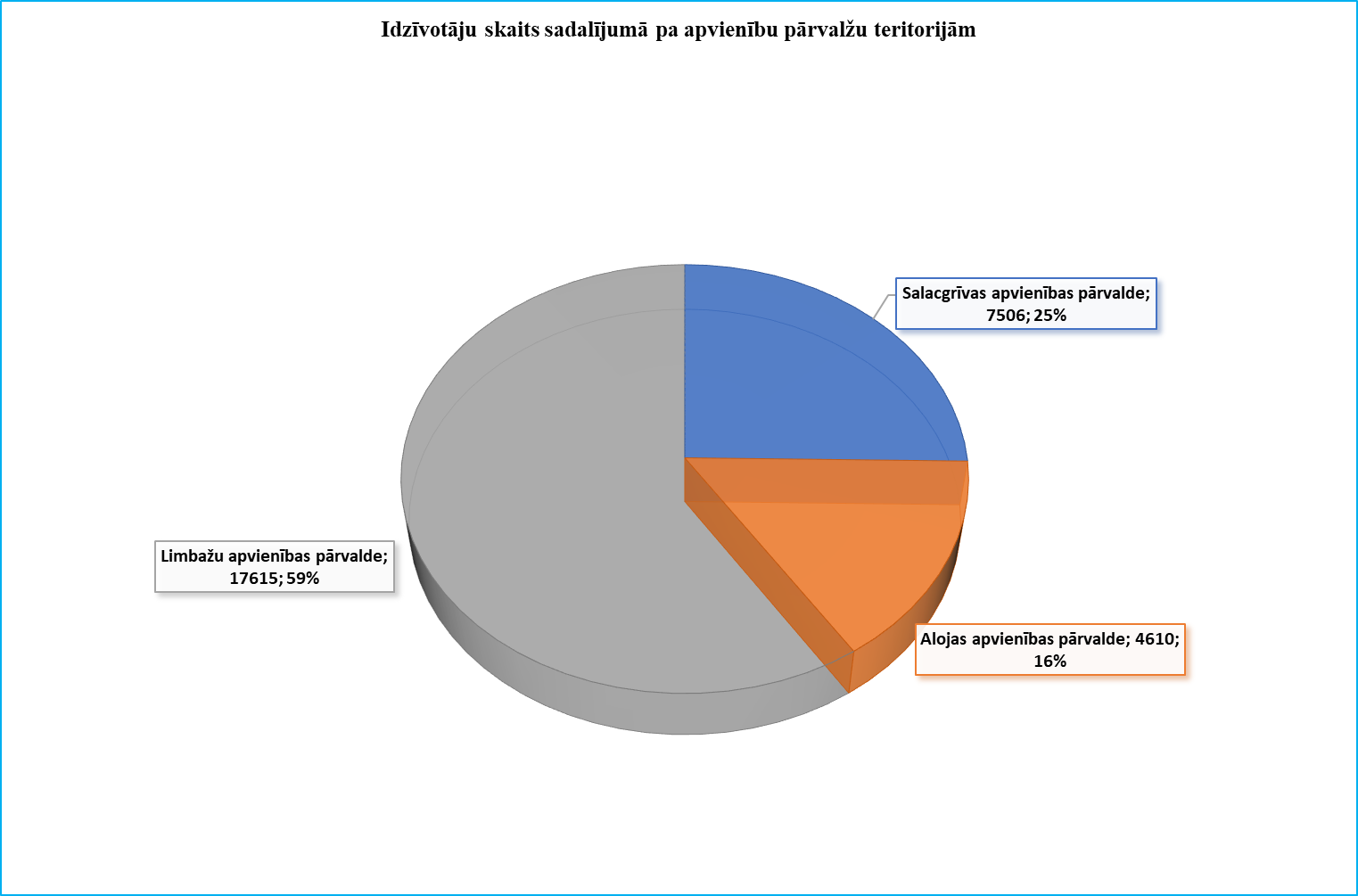 Uzņēmējdarbība un tūrisms Sākot ar 2023.gada 1.janvāri Limbažu novada pašvaldības aģentūra “LAUTA” apvieno tūrisma informācijas centrus Salacgrīvā, Limbažos, Staicelē, tūrisma informācijas punktu Ainažos, uzņēmējdarbības atbalsta centru “Sala” Ungurpilī, uzņēmējdarbības un sociālās uzņēmējdarbības attīstības centru Limbažos un uzņēmējdarbības atbalsta centru “Bāka” Salacgrīvā, pievienota Limbažu novada publisko ūdeņu apsaimniekošanas nodaļa “Alda”Budžeta finansējuma ietvaros tiks turpinātas līdz šim aizsāktās aktivitātes. Sadarbībai ar uzņēmējiem, lai sekmētu uzņēmējdarbības attīstību un uzturēt efektīvu dialogu starp Limbažu novada pašvaldību un vietējiem uzņēmējiem, tādejādi veicinot viedokļu apmaiņu un tādu lēmumu pieņemšanu, kas ir saskaņā ar pastāvošajiem normatīvajiem aktiem un pozitīvi ietekmē uzņēmējdarbības vidi un uzņēmējdarbības attīstību novadā darbojas Limbažu novada uzņēmēju konsultatīvā padome, kura uz sēdēm tiekas vidēji reizi mēnesī. Tās sastāvā ir uzņēmēji no  dažādām nozarēm-ražošanas, būvniecības, tirdzniecības, restorānu un ēdināšanas, tūrisma un citām nozarēm.Atbalstot uzņēmējdarbības iniciatīvu veidošanos  un jaunu uzņēmumu rašanos un jauniešu iesaisti uzņēmējdarbībā, turpināsies konkurss “Atbalsts komercdarbības uzsākšanai Limbažu novadā”, paredzot grantu finansējumu līdz 3000 EUR apmērā dažādu jaunu uzņēmējdarbības iniciatīvu attīstībai.Turpinās grantu konkurss "Radīts Piejūrā", kas izveidots ar mērķi popularizēt Limbažu novadā radītās preces un pie vietējiem pakalpojumu sniedzējiem pieejamos pakalpojumus, lai paaugstinātu vietējās produkcijas konkurētspēju un padarītu pievilcīgāku novada uzņēmējdarbības vidi. "Radīts Piejūrā" atrodas veikala "TOP" telpās, Salacgrīvā. 2023. gadā plānots piesaistīt finansējumu līdzīga veikala izveidei Limbažos. Sadarbībā ar Sabiedrisko attiecību nodaļu plānota vienota vietējās produkcijas preču zīmola izveide un attīstība. Turpināsim tradīciju organizēt Limbažu novada uzņēmēju dienu un konkursu gada uzņēmēju apbalvošanai vairākās nominācijās, lai suminātu novada uzņēmējus par sasniegto, kā arī, lai iepazīstinātu novada iedzīvotājus ar novada uzņēmējiem.2023. gadā turpinās un noslēgsies “Limbažu novada tūrisma attīstības stratēģijas 2023.-2030.gadam” izstrāde. Stratēģijas mērķis ir veicināt teritoriāli sabalansētu un ilgtspējīgu tūrisma nozares attīstību un mijiedarbību ar citām nozarēm, attīstīt konkurētspējīgu tūrisma piedāvājumu un nodrošināt efektīvu līdzekļu izlietojumu, ņemot vērā jaunākās tūrisma nozares tendences, pētījumus un ieinteresēto pušu diskusiju rezultātus. Turpināsim Limbažu novada tūrisma un uzņēmējdarbības veicināšanu iesaistoties projektos, lai pilnveidotu tūrisma infrastruktūru, jaunu tūrisma produktu izveidi, rīkosim apmācības, seminārus- uzņēmēju iesaistei un kvalitātes celšanai pakalpojumu sniegšanā. Līdzdarbosimies Vidzemes piekrastes tūrisma klāstera "Saviļņojošā Vidzeme" attīstībā, lai veicinātu teritorijas kopīgo konkurētspēju Latvijā un eksportspēju ārvalstīs.Publisko ūdeņu apsaimniekošanas nodaļā “Alda” galvenās prioritātes ir zivju resursu aizsardzība, 2023. gadā Limbažu Lielezera pludmales un dabas takas sagatavošana jaunajai pludmales sezonai, tai skaitā bērnu rotaļlaukuma atjaunošana. Limbažu Lielezera pludmales un Vārzu pludmales Skultes pagastā atbilstības nodrošināšana Veselības inspekcijas un Zilā karoga kritērijiem. Popularizēsim Limbažu novadu Latvijā un ārvalstīs (mārketinga materiāli, tūroperatoru vizītes, dalība kaimiņu novadu uzņēmēju dienās, dalība tūrisma izstādēs u.c.), izmantojot iesāktās iestrādes- Limbažu novada lokāciju, vietējos, nacionālos un starptautiskos tūrisma maršrutus- tai skaitā Eiropas kultūras ceļus- “Hanza”, dzelzs priekškara velomaršrutu “Euro Velo 13”, Eiropas garo pārgājienu maršrutu E9- Jūrtaka Latvijā, Zaļos ceļus (Greenways). Nodrošināsim Aģentūras iniciatīvu un līdzdalību tradicionālos un jaunos pasākumos apmeklētāju plūsmas piesaistīšanai. 2023. gadā Aģentūra līdzdarbojas Limbažu pilsētas astoņsimtgades svinību aktivitāšu nodrošināšanā.2023.gada budžeta - finanšu informācijaPašvaldības, veidojot savus budžetus, ļoti lielā mērā ir atkarīgas no valsts nodokļu politikas, kā arī no veiktajiem aprēķiniem pašvaldību finanšu izlīdzināšanai. 	Limbažu novada pašvaldības pamatbudžets 2023.gadam sastāv no ieņēmumu, izdevumu un finansēšanas daļas. Pašvaldība ir ņēmusi vērā visu nozaru intereses un centusies sabalansēt pieejamos finanšu līdzekļus tā, lai nodrošinātu uzlabojumus sabiedrībai svarīgās jomās.	Limbažu novada pašvaldības kopbudžets sastāv no pamatbudžeta un ziedojumiem un dāvinājumiem.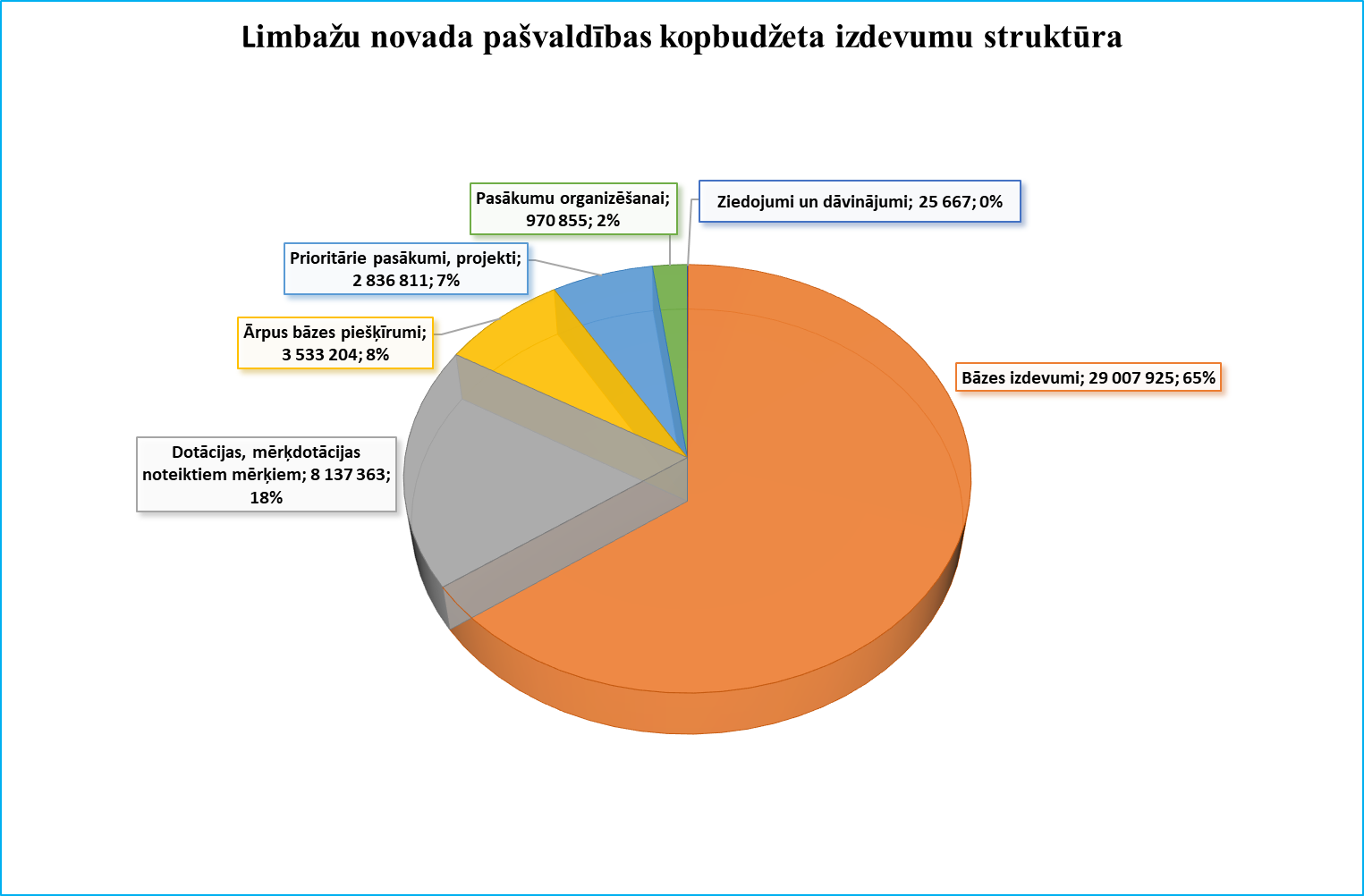 Budžeta ieņēmumu kopapjoms un galvenie ieņēmumu avotiPašvaldības galvenais ieņēmumu avots ir iedzīvotāju ienākuma nodoklis, kas plānots 19’358’756 euro apmērā un sastāda 50% no kopējiem plānotiem ieņēmumiem. Salīdzinājumā ar 2022.gada izpildi pieaugums 2023.gadā sastāda tikai 226’864 euro. Otrs pašvaldības ieņēmumu avots ir nekustamā īpašuma nodoklis, kurš sastāda 5% no kopējiem ieņēmumiem, plānots prognozes apmērā 1’837’010 euro, skatot 2023.gada izpildi ir samazinājums par 1’001’638 euro. Nekustamā īpašuma nodoklis ir pozīcija, kuras apjomu varētu pārskatīt, vadoties pēc izpildes. Izpilde ir atkarīga no iedzīvotāju maksātspējas, iedzīvotāju skaita, kuri saņem atvieglojumus vai maksā palielinātu nodokli atbilstoši spēkā esošiem saistošajiem noteikumiem. Samazinājums pret 2022.gadu ir pozīcijā ieņēmumi no īpašumu iznomāšanas un pārdošanas par 934’948 euro, jo budžeta projektā nav plānoti ieņēmumi no īpašumu pārdošanas. 2022.gadā tika izstrādāta un 2023.gada sākumā apstiprināta “Limbažu novada pašvaldības īpašumu vai valdījumā esošo nekustamo īpašumu pārvaldīšanas un atsavināšanas koncepcija”, kura cita starpā, nosaka kārtību atsavināšanas rezultātā iegūto līdzekļu sadalījumam un izlietošanai. Samazinājums Valsts budžeta transfertos skaidrojams ar to, ka mērķdotācija izglītības iestāžu pedagogu atalgojumam piešķirta 8 mēnešiem un iespējām piesaistīt ES fondu finansējumu projektu īstenošanai, kā arī naudas plūsmas grafikiem šī finansējuma atgūšanai pēc projektu īstenošanas.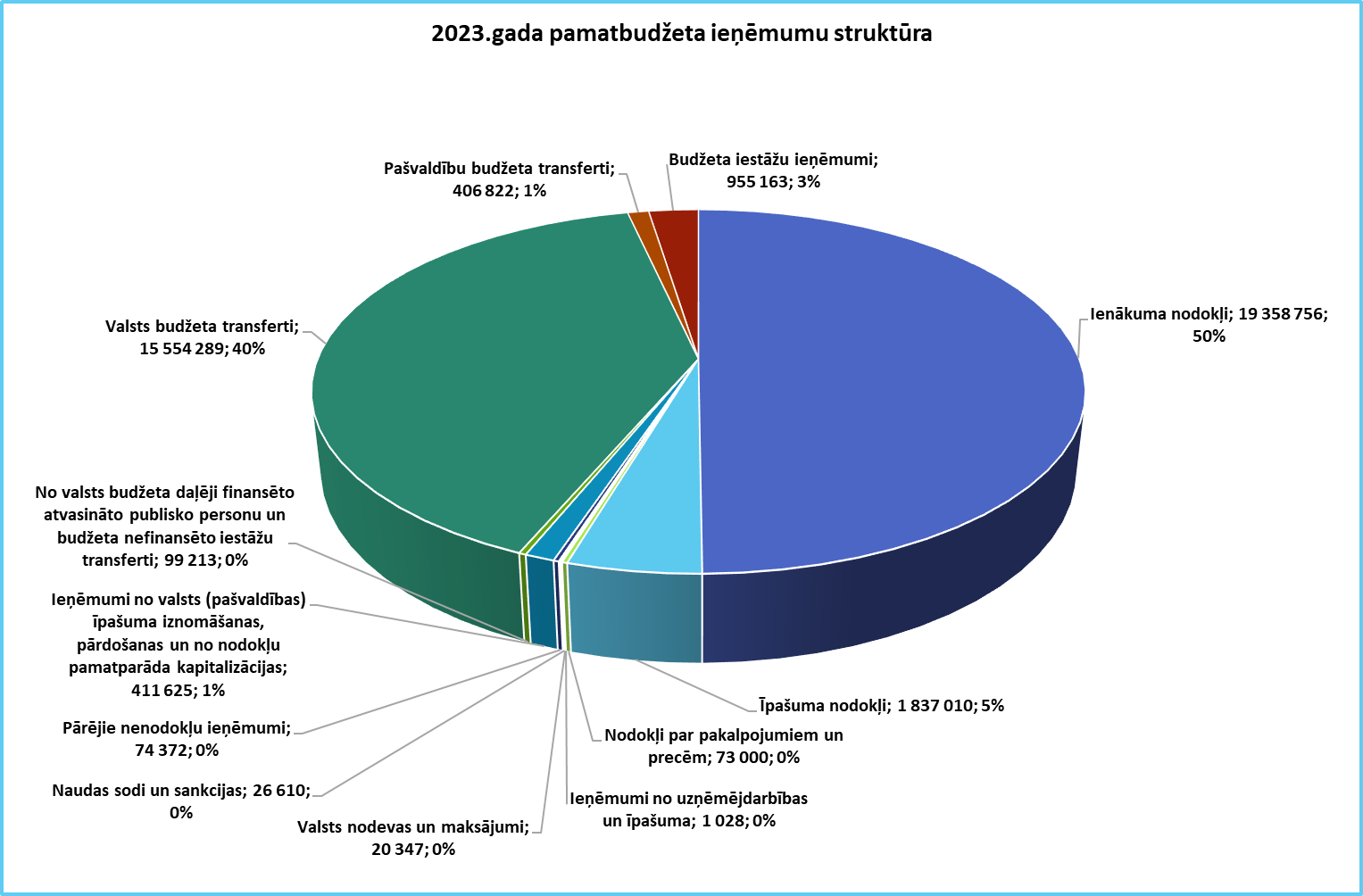 Budžeta izdevumu kopapjoms un izdevumi pēc funkcionālām kategorijām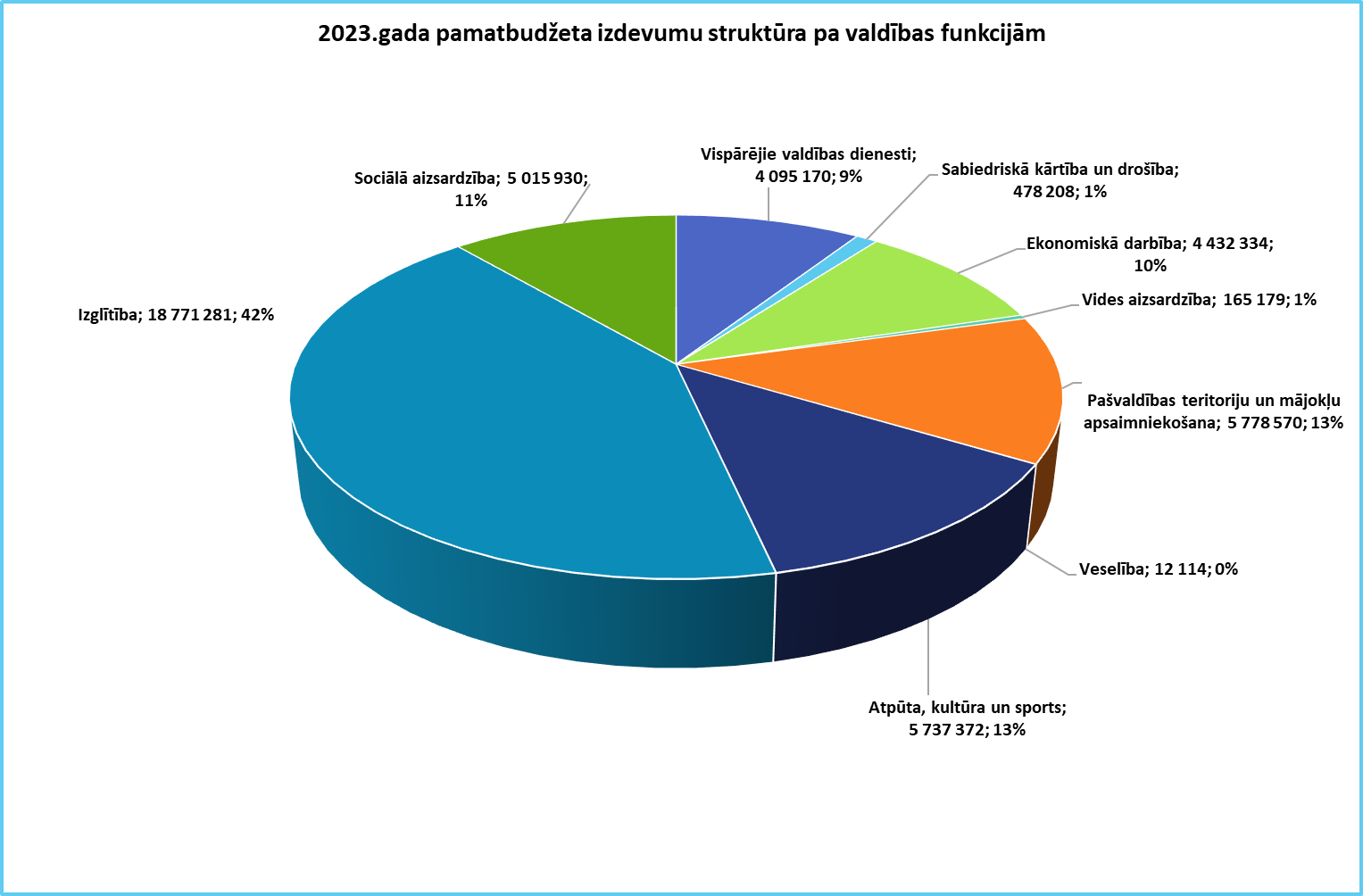 	Pašvaldības izdevumos būtiskākā daļa 18’771’281 euro vai 42% sastāda izglītības izdevumi, nākošās lielākas sadaļas ar 13% izdevumu struktūrā vai 5’737’372 euro ir atpūta, kultūra un sports un ar 5’778’570 euro pašvaldības teritoriju un mājokļu apsaimniekošana. 11% jeb 5’015’930 euro sastāda Sociālās aizsardzības izdevumi.Izglītība 18’771’281 euroPirmsskolas izglītībai plānotais finansējums apmērs 4’179’018 euro, t.sk:Limbažu pilsētas 1.pirmsskolas izglītības iestādei “Buratīno” 360’514 euro,Limbažu pilsētas 2.pirmsskolas izglītības iestādei “Kāpēcītis” 277’248 euro,Limbažu pilsētas 3.pirmsskolas izglītības iestādei “Spārīte”  497’762 euro,Ozolaines pirmsskolas izglītības iestādei 197’258 euro,Skultes pirmsskolas izglītības iestādei “Aģupīte” 239’518 euro,Pirmsskolas izglītības iestādei “Vilnītis” 487’267 euro,Alojas pirmsskolas izglītības iestādei “Auseklītis” 497’230 euro,Baumaņa Kārļa Viļķenes pamatskolas pirmsskolas grupām 85’182 euro,Lādezera pamatskolas pirmsskolas grupām 72’923 euro,Pāles pamatskolas pirmsskolas grupām 64’803 euro,Umurgas pamatskolas pirmsskolas grupām 209’096  euro,Vidrižu pamatskolas pirmsskolas grupām 114’026 euro,Krišjāņa Valdemāra Ainažu pamatskolas pirmsskolas grupām 64’815 euro,Liepupes pamatskolas pirmsskolas grupām 109’547 euro,Staiceles pamatskolas pirmsskolas grupām 134’028 euro,Savstarpējiem norēķiniem par pirmsskolas izglītības iestāžu pakalpojumiem 120’000 euro,Pie izglītības pārvaldes rezervētais pašvaldības finansējums pirmsskolas pedagogu atalgojumam no 01.09.2023.-31.12.2023. 647’801 euro.Audzēkņu skaits pirmsskolas izglītības iestādēs un skolu pirmsskolu grupās uz 01.01.2023.Pamata un vidējai izglītībai plānotais finansējuma apmērs 9 073 669 euro, t.sk:Baumaņa Kārļa Viļķenes pamatskolai 298’582 euro,Lādezera pamatskolai 442’746 euro,Pāles pamatskolai 259’957 euro,Umurgas pamatskolai 389’384 euro,Vidrižu pamatskolai 351’490 euro,Limbažu novada speciālai pamatskolai 632’764 euro,Krišjāņa Valdemāra Ainažu pamatskolai 405’119 euro,Liepupes pamatskolai 467’476 euro,Staiceles pamatskolai 381’289 euro,Limbažu Valsts ģimnāzijai 1’620’818 euro,Limbažu vidusskolai 1’357’323 euro,Salacgrīvas vidusskolai 998’590 euro,Alojas Ausekļa vidusskolai 766’293 euro,savstarpējiem norēķiniem par izglītības iestāžu pakalpojumiem 465’000 euro,Pie izglītības pārvaldes rezervētais pašvaldības finansējums pedagogu atalgojumam no 01.09.2023.-31.12.2023. 236’838 euro.Audzēkņu skaits pamata un vidējās izglītības iestādēs uz 01.01.2023.Interešu un  profesionālas ievirzes izglītībai plānotais finansējuma apmērs 2’717’170 euro, t.sk:Pirmsskolas izglītības iestādei “Vilnītis” 1’797 euro,Baumaņa Kārļa Viļķenes pamatskolai 5’422 euro,Lādezera pamatskolai 6’477 euro,Pāles pamatskolai 4’089 euro,Umurgas pamatskolai 15’099 euro,Vidrižu pamatskolai 6’934 euro,Limbažu novada speciālai pamatskolai 4’785 euro,Krišjāņa Valdemāra Ainažu pamatskolai 7’193 euro,Liepupes pamatskolai 9’261 euro,Staiceles pamatskolai 6’681 euro,Limbažu Valsts ģimnāzijai 18’070 euro,Limbažu vidusskolai 14’806 euro,Salacgrīvas vidusskolai 28’919 euro,Alojas Ausekļa vidusskolai 17’974 euro,Limbažu mūzikas un mākslas skolai 315’926 euro,Salacgrīvas mūzikas skolai 166’425 euro,Salacgrīvas mākslas skolai 114’591 euro,Alojas mūzikas un mākslas skolai 152’290 euro,Jāņa Zirņa Staiceles mūzikas un mākslas skolai 143’145 euro,Limbažu novada Sporta skolai 927’310 euro,Limbažu Bērnu un jauniešu centram 243’528 euro,Pie izglītības pārvaldes rezervētais pašvaldības finansējums pedagogu atalgojumam no 01.09.2023.-31.12.2023. 252’166 euroLimbažu novada izglītības pārvaldei, projektiem un interešu izglītības pakalpojumiem 254’282 euro.Audzēkņu skaits profesionālās ievirzes un interešu izglītības iestādēs uz 01.01.2023.Izglītojamo pārvadājumu pakalpojumiem plānotais finansējuma apmērs 415’571 euroIzglītojamo ēdināšanas pakalpojumiem plānotais finansējuma apmērs 1’850’229 euroIzglītības vadībai un pārējiem izglītības pakalpojumiem plānotais finansējuma apmērs 535’624 euroAtpūta, kultūra un sports 5’737’372 euroAtpūtas un sporta pasākumiem 1’631’406 euro, t.sk:SIA “Olimpiskais centrs “Limbaži”” deleģēto sporta infrastruktūras uzturēšanas funkciju īstenošanai 690’000 euro;SIA “Olimpiskais centrs “Limbaži”” komandu un treneru finansēšanai 39’145 euro;SIA “Olimpiskais centrs “Limbaži”” rīkotiem pasākumiem 23’501 euro;Sporta un atpūtas kompleksam “Zvejnieku parks” 455’281 euro;Biedrību sporta aktivitāšu un projektu atbalstam 76’795 euro;Projektiem 128’912 euro;Alojas apvienības pārvaldes teritorijas iestāžu sportam 55’803 euro;Limbažu apvienības pārvaldes teritorijas iestāžu sportam 161’969 euro.Atpūta un kultūra 3’709’755 euro, t.sk:Muzeji 474’897 euro, t.sk:Limbažu muzejs 198’589 euro;Bārdu dzimtas memoriālais muzejs “Rumbiņi” 34’737 euro;Kultūras izglītības centrs “Melngaiļa sēta” 21’311 euro;Ķirbižu vides izglītības centrs 8’569 euro;Pāles novadpētniecības muzejs 21’727 euro;Salacgrīvas muzejs 139’965 euro;Alojas novadpētniecības centrs 10’598 euro;Staiceles Lībiešu muzejs “Pivālind” 39’401 euro.Bibliotēkas 880’794 euro, t.sk:Limbažu galvenā bibliotēka 516’785 euro;Salacgrīvas bibliotēka 206’132 euro;Alojas pilsētas bibliotēka 69’953 euro;Staiceles pilsētas bibliotēka 39’914 euro;Brīvzemnieku pagasta Puikules bibliotēka 19’358 euro;Braslavas pagasta bibliotēka 12’205 euro;Braslavas pagasta Vilzēnu bibliotēka 16’447 euro.Kultūras nami un centri 2’008’724 euro, t.sk:Limbažu apvienības pārvaldes teritorijas iestādes:Limbažu kultūras nams 501’525 euro;Limbažu teātra māja 35’720 euro;Pāles kultūras nams 82’650 euro;Pociema kultūras nams 98’719 euro;Umurgas kultūras nams 58’924 euro;Viļķenes kultūras nams 105’526 euro;Skultes integrācijas centrs 87’763 euro;Sporta un kultūras centrs “Vidriži”106’160 euro;Limbažu pagasta sabiedriskā centra “Lādes vītoli” pasākumi 14’401 euro;Salacgrīvas apvienības pārvaldes teritorijas iestāde Salacgrīvas kultūras centrs 522’229 euro;Alojas apvienības pārvaldes teritorijas iestādes:Alojas kultūras nams 87’967 euro;Staiceles kultūras nams 99’079 euro;Puikules tautas nams 55’581 euro;Vilzēnu tautas nams 65’226 euro;Brīvzemnieku pagasta kopienas centrs 87’254 euro;Limbažu novada Kultūras pārvaldes pasākumi 222’253 euro:Biedrību sporta aktivitāšu un projektu atbalstam 58’536 euro;Pārējie kultūras izdevumi 64’551 euro.Pārējie citur neklasificētie sporta atpūtas kultūras pakalpojumi 396’211 euro, t.sk:Limbažu novada kultūras pārvalde 112’105 euro;Sabiedrisko attiecību nodaļa 284’106 euro.Sociālā aizsardzība 5’015’930 euro, t.skAtbalsts gados veciem cilvēkiem 2’425’480 euroAtbalsts ģimenēm ar bērniem 632’482 euroAtbalsts bezdarba gadījumā 36’070 euroMājokļu atbalsts 260’000 euroPārējais citur neklasificēts atbalsts  sociāli atstumtām personām 214’500 euroPārējā citur neklasificētā sociālā aizsardzība 1’447’398 euroTeritoriju un mājokļu apsaimniekošana 5’778’570 euro, t.sk:Alojas apvienības pārvaldes teritorijai 1’889’723 euro,Salacgrīvas apvienības pārvaldes teritorijai 1’046’993 euro,Limbažu apvienības pārvaldes teritorijai 2’520’654 euro,Attīstības un projekta nodaļas darbības nodrošināšanai 217’601 euro,Finansējums atbalsta programmām 103’599 euro.Ekonomiskā darbība 4’432’334 euro, t.sk:Pašvaldības aģentūrai “Lauta” 486’954 euro,Limbažu tirgus 40’638 euro,Nekustamā īpašuma un teritoriālā plānojuma nodaļai 483’733 euro,Limbažu novada būvvaldei 179’175 euro,Alojas apvienības pārvaldes teritorijai 256’885 euro,Salacgrīvas apvienības pārvaldes teritorijai 815’353 euro,Limbažu apvienības pārvaldes teritorijai 1’669’993 euro,Salacgrīvas apvienības pārvaldes katlumājas 251’423 euro,Limbažu apvienības pārvaldes katlumājas 196’680 euro,Piešķirtie finansējumi 51’500 euro.Vispārējie valdības dienesti 4’095’170 euroBez administrācijas izdevumiem šajā sadaļā iekļauti:Kredītu procenti un apkalpošanas maksājumi 670’000 euro,Rezerves fonds 500’000 euro,Sabiedriskā kārtība un drošība 478’208 euro, t.sk:Limbažu novada pašvaldības policijai 411’763 euro,Administratīvai komisijai 42’745 euro,Finansējums biedrībām 23’700 euro.Vides aizsardzība 165’179 euroVeselība 12’114 euro – finansējums Korģenes FV punkta darbībai.Izdevumi pēc ekonomiskām kategorijām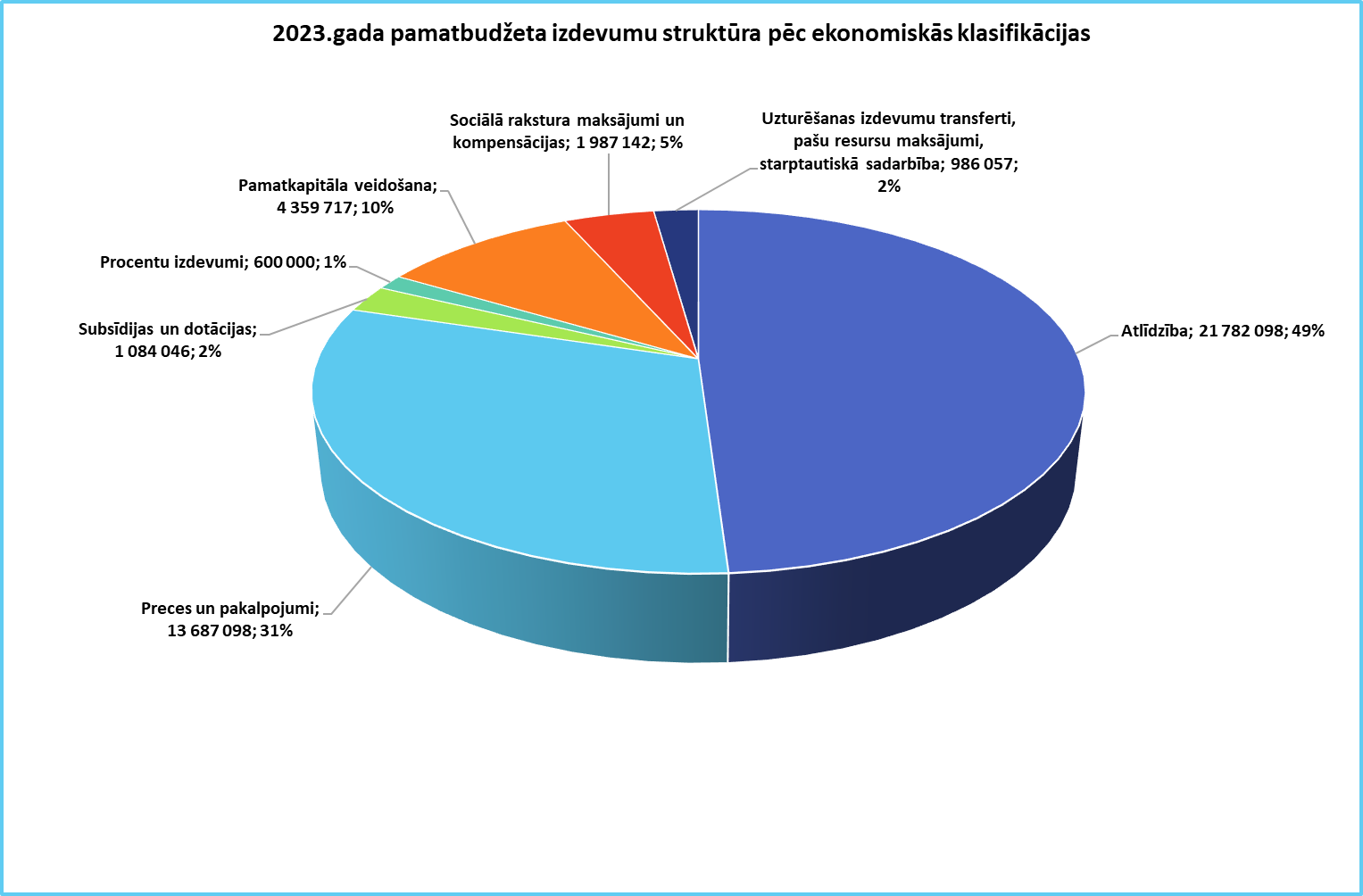 Pašvaldības aizņēmumi uz 2023.gada sākumu Pašvaldības galvojumi uz 2023. gada sākumuLimbažu novada pašvaldībasDomes priekšsēdētāja 1.vietnieks							M. BeļaunieksŠIS DOKUMENTS IR PARAKSTĪTS AR DROŠU ELEKTRONISKO PARAKSTU UN SATUR LAIKA ZĪMOGUKodsIeņēmumu un izdevumu veids 2022. gada izpilde, EUR 2023. gada plāns, EURIzmaiņas IEŅĒMUMI45 078 40638 818 235-6 260 17101.000Ienākuma nodokļi19 131 89219 358 756226 86404.000Īpašuma nodokļi2 838 6481 837 010-1 001 63805.000Nodokļi par pakalpojumiem un precēm74 65073 000-1 65008.000Ieņēmumi no uzņēmējdarbības un īpašuma4 5321 028-3 50409.000Valsts nodevas un maksājumi34 88920 347-14 54210.000Naudas sodi un sankcijas35 33326 610-8 72312.000Pārējie ne nodokļu ieņēmumi158 81074 372-84 43813.000Ieņēmumi no valsts (pašvaldības)  īpašuma iznomāšanas, pārdošanas un no nodokļu pamatparāda kapitalizācijas1 346 573411 625-934 94817.000No valsts budžeta daļēji finansēto atvasināto publisko personu un budžeta nefinansēto iestāžu transferti6 05399 21393 16018.000Valsts budžeta transferti19 643 70315 554 289-4 089 41419.000Pašvaldību budžeta transferti733 749406 822-326 92721.000Budžeta iestāžu ieņēmumi1 069 574955 163-114 411KodsIeņēmumu un izdevumu veids 2022. gada izpilde, EUR 2023. gada plāns, EURIzmaiņasIZDEVUMI ATBILSTOŠI FUNKCIONĀLAJĀM KATEGORIJĀM42 362 34144 486 1582 123 81701.000Vispārējie valdības dienesti3 055 5914 095 1701 039 57903.000Sabiedriskā kārtība un drošība444 958478 20833 25004.000Ekonomiskā darbība6 523 5144 432 334-2 091 18005.000Vides aizsardzība74 888165 17990 29106.000Pašvaldības teritoriju un mājokļu apsaimniekošana3 844 0095 778 5701 934 56107.000Veselība10 76712 1141 34708.000Atpūta, kultūra un sports4 750 6365 737 372986 73609.000Izglītība19 144 33118 771 281-373 05010.000Sociālā aizsardzība4 513 6475 015 930502 283Nr. p.k.Izglītības iestādeApgūst pirmsskolas izglītības programmuApgūst pirmsskolas izglītības programmuApgūst pirmsskolas izglītības programmuApgūst pirmsskolas izglītības programmuApgūst pirmsskolas izglītības programmuApgūst pirmsskolas izglītības programmuApgūst pirmsskolas izglītības programmuNr. p.k.Izglītības iestādeVecāki par 6 gadi6-gadīgie 5-gadīgie4-gadīgie 3-gadīgie Jaunākā grupa no 1,5-gadīgieKopā pirmsskolā1Limbažu pilsētas 1. pirmsskolas izglītības iestāde "Buratīno"032242716351342Limbažu pilsētas 2. pirmsskolas izglītības iestāde "Kāpēcītis"013181124391053Limbažu pilsētas 3.pirmsskolas izglītības iestāde "Spārīte"545442428471934Ozolaines pirmsskolas izglītības iestāde01212161510655Pirmsskolas izglītības iestāde "Vilnītis"632383024341646Alojas pilsētas pirmsskolas izglītības iestāde "Auseklītis"230282822241347Skultes pirmsskolas izglītības iestāde "Aģupīte"11823141515868Baumaņu Kārļa Viļķenes pamatskola21084610409Krišjāņa Valdemāra Ainažu pamatskola0965763310Lādezera pamatskola1759793811Liepupes pamatskola181489125212Limbažu novada speciālā pamatskola40121813Pāles pamatskola1574162414Staiceles pamatskola18881374515Umurgas pamatskola016131716278916Vidrižu pamatskola110157121560KOPĀKOPĀ252552642142162961 270Nr. p. k.Izglītības iestāde1. kla se2. kla se3. kla se4. kla se5. kla se6. kla se7. kla se8. kla se9. kla se10. kla se11. kla se12. kla seArod gru pas
kopāNr. p. k.Izglītības iestāde1. kla se2. kla se3. kla se4. kla se5. kla se6. kla se7. kla se8. kla se9. kla se10. kla se11. kla se12. kla seArod gru pas
kopā1Limbažu Valsts ģimnāzija8070426157405551634750406562Limbažu vidusskola5348484437475139574335455473Salacgrīvas vidusskola3137273036303953282222113664Alojas Ausekļa vidusskola3530172033171730171114102515Baumaņu Kārļa Viļķenes pamatskola10765521165576Krišjāņa Valdemāra Ainažu pamatskola355779121412747Lādezera pamatskola7108813141312994 8Liepupes pamatskola9151010367912819Limbažu novada speciālā pamatskola1394643657105710Pāles pamatskola34710955875811Staiceles pamatskola81296871416149412Umurgas pamatskola191217109106121511013Vidrižu pamatskola71210778911980KOPĀKOPĀ278271210224228198245266255123121106102 525Izglītības iestādeAudzēkņu skaitsAlojas Mūzikas un mākslas skola64Jāņa Zirņa Staiceles Mūzikas un mākslas skola39Limbažu Mūzikas un mākslas skola192Limbažu Bērnu un jauniešu centrs474Limbažu novada Sporta skola713Salacgrīvas Mākslas skola84Salacgrīvas Mūzikas skola88KOPĀ1654KodsIeņēmumu un izdevumu veids 2022. gada izpilde, EUR 2023. gada plāns, EURIzmaiņasIZDEVUMI ATBILSTOŠI EKONOMISKAJĀM KATEGORIJĀM42 362 34144 486 1582 134 9301000Atlīdzība21 226 38621 782 098555 7122000Preces un pakalpojumi10 109 27913 687 0983 577 8193000Subsīdijas un dotācijas976 6711 084 046107 3754000Procentu izdevumi79 351600 000520 6495000 Pamatkapitāla veidošana7 187 7004 359 717-2 827 9836000Sociālā rakstura maksājumi un kompensācijas2 149 3821 987 142-162 2407000Uzturēšanas izdevumu transferti, pašu resursu maksājumi, starptautiskā sadarbība632 459986 057363 5989000Kapitālo izdevumu transferti11130-1113Nr.p.k.MērķisParakstīšanas datumsAtmaksas termiņšParāds uz pārskata perioda sākumu1Eiropas Savienības fondu ierobežotās projektu iesniegumu atlases projekta ''Degradētās teritorijas revitalizācija Limbažu pilsētas ZA daļā, izbūvējot ražošanas telpas'' priekš finansēšanai.05.10.201820.09.2028147 2922Eiropas Savienības fondu ierobežotās projektu iesniegumu atlases projekta ''Mehanizācijas ielas Limbažu pilsētā pārbūves būvdarbi, būvuzraudzība, autoruzraudzība'' (Limbažu pilsētas A teritorijas labiekārtošana uzņēmējdarbības attīstībai)'' prieks finansēšanai.16.11.201820.11.2028115 8003EJZF projekta ''Multifunkcionālais Skultes centrs'' īstenošanai.03.12.201920.11.202942 8124EJZF projekta "Vecās bākas placis" īstenošanai.09.09.202020.08.203030 8455EJZF projekta ''Pašvaldības autoceļa ''Rūpes-Lauči'' pārbūve'' īstenošanai.24.03.202222.03.2032199 1336ELFA projekta ''Limbažu novada pašvaldības grants ceļu pārbūve Skultes un Umurgas pagastos'' īstenošanai.30.07.201820.07.202838 8937ELFLA projekta "Salacgrīvas novada grants ceļu pārbūve" īstenošanai.15.04.201920.03.2039112 3858ELFLA projekta ''Alojas novada grants ceļu pārbūve'' īstenošanai.12.11.201820.10.204860 6329ELFLA projekta ''Tirdzniecības vietas izveidošana Alojā'' īstenošanai.12.11.201820.10.20338 80010ELFLA projekta ''Limbažu novada pašvaldības grants ceļu pārbūve Katvaru un Limbažu pagastos'' īstenošanai.21.10.201920.10.202969 16011ELFLA projekta ''Grants ceļa Silnieki-Jaunpuriņi pārbūve'' īstenošanai.05.12.201920.11.20395 86512ELFLA projekta "Salacgrīvas novada Jennu ceļu pārbūve" īstenošanai.07.05.202020.04.203057 12013ERAF projekta "Uzņēmējdarbībai nozīmīgas infrastruktūras attīstība Salacgrīvas novada Salacgrīvas pagasta Svētciemā" īstenošanai.03.04.201920.03.202931 17514ERAF projekta "Uzņēmējdarbībai nozīmīgas infrastruktūras attīstība Salacgrīvas pilsētā " īstenošanai.15.05.201920.04.2039352 96815ERAF projekta ''Uzņēmējdarbības attīstībai nepieciešamās infrastruktūras attīstība Staiceles pilsētā un pagastā''(Audēju ielas (945 m garā posmā no valsts reģionālā autoceļa P15 Ainaži-Matīši) pārbūve) īstenošanai.05.10.201820.09.204860 69616ERAF projekta ''Limbažu pilsētas A teritorijas labiekārtošana uzņēmējdarbības attīstībai'' īstenošanai.02.04.202020.03.203065 97517ERAF projekta ''Limbažu pilsētas A teritorijas labiekārtošana uzņēmējdarbības attīstībai'' īstenošanai.21.10.201920.10.2029276 64018ERAF projekta ''Pašvaldības administratīvās ēkas energoefektivitātes paaugstināšana'' īstenošanai.02.04.202020.03.203040 42619ERAF projekta ''Pašvaldības administratīvās ēkas energoefektivitātes paaugstināšana'' īstenošanai.05.11.201920.10.2029260 42820ERAF projekta "Energoefektivitātes paaugstināšana Salacgrīvas novada domes ēkā" īstenošanai.15.05.201920.04.203988 24221ERAF projekta ''Sporta viesnīcas ēkas energoefektivitātes paaugstināšana'' īstenošanai.29.10.202120.10.2031222 43822ERAF projekta ''Pansionāta ēkas Umurgā energoefektivitātes paaugstināšana'' īstenošanai.03.10.202220.09.203230 00023ERAF projekta "Vidzemes piekrastes kultūras un dabas mantojuma iekļaušana tūrisma pakalpojumu izveidē un attīstībā - "Saviļņojošā Vidzeme" īstenošanai".30.06.202020.06.2040645 75024ERAF projekta ''Vidzemes piekrastes kultūras un dabas mantojuma iekļaušana tūrisma pakalpojumu izveidē un attīstībā-''Saviļņojošā Vidzeme'' īstenošanai.17.06.202120.05.203143 17725ERAF projekta ''Vidzemes piekrastes kultūras un dabas mantojuma iekļaušana tūrisma pakalpojumu izveidē un attīstībā-''Saviļņojošā Vidzeme'' īstenošanai.17.12.202020.11.203030 70126'ERAF projekta ''Degradētās teritorijas revitalizācija Limbažu pagastā, uzlabojot pieejamību'' īstenošanai''.05.04.201820.03.202813 56627ERAF projekta ''Degradētās teritorijas revitalizācija Limbažu pilsētas A daļā, izbūvējot ražošanas telpas'' īstenošanai.02.07.202020.06.2030617 39028ERAF projekta ''Degradētās teritorijas revitalizācija Limbažu pilsētas A daļā, izbūvējot ražošanas telpas'' īstenošanai.04.03.202220.02.2037480 65929ERAF projekta ''Degradētās teritorijas revitalizācija Limbažu pilsētas A daļā, izbūvējot ražošanas telpas'' īstenošanai.11.10.202221.09.203794 35430ERAF projekta ''Limbažu novada ģimnāzijas mācību vides uzlabošana'' īstenošanai.04.09.201920.08.2029245 36931ERAF projekta ''Limbažu novada ģimnāzijas mācību vides uzlabošana'' īstenošanai.12.10.202020.09.2030359 75532ERAF projekta ''Pakalpojumu infrastruktūras attīstība deinstitucionalizācijas plāna īstenošanai Limbažu novadā'' īstenošanai.21.06.202120.06.2031222 82433ERAF projekta ''Sabiedrībā balstītu sociālo pakalpojumu izveide Alojas novadā'' īstenošanai.11.12.202020.11.203543 53234ERAF projekta ''Sabiedrībā balstītu sociālo pakalpojumu izveide Alojas novadā'' īstenošanai.20.08.202120.08.2046170 16435Interreg Baltijas jūras reģiona transnacionālās sadarbības programmas projekta  "Ūdens emisijas un to samazināšana ciemu kopienās - Baltijas Jūras Reģionu piekrastes ciemi kā pilot teritorijās" investīciju daļas īstenošanai.19.12.201820.12.203812 89636JZF projekta "Klimatu pārmaiņu mazināšana Salacgrīvas novada ielu apgaismojuma infrastruktūrā" īstenošanai.01.07.202020.06.203024 66037Kohēzijas fonda projekta Ūdenssaimniecības attīstība Austrum Latvijas upju baseinos.19.12.200820.08.2028148 61038KPFI projekta "Siltumnīcefekta gāzu emisiju samazināšana Salacgrīvas novada pašvaldības publisko teritoriju apgaismojuma infrastruktūrā" īstenošanai.21.05.201520.05.203538 15039Līdzfinansējuma nodrošināšanai EJZF projekta "Kultūras mantojuma saglabāšana Zvejnieku parkā" īstenošanai.02.07.201820.06.203843 40040Projekta ''Ievu ielas pārbūve posmā no Jaunatnes līdz Jūras ielai Limbažos, Limbažu novadā'' īstenošanai.12.10.202020.09.2030390 49041SIA Salacgrīvas ūdens pamatkapitāla palielināšanai ERAF projektu īstenošanai Svētciemā, Vecsalacā, Korģenē un Ainažu pilsētā.21.08.201520.08.2035186 25242SIA Salacgrīvas ūdens pamatkapitāla palielināšanai KF projekta "Ūdenssaimniecības infrastruktūras attīstība Salacgrīvas pilsētā, 3.kārta" īstenošanai.15.05.201920.04.203979 26643SIA Salacgrīvas ūdens pamatkapitāla palielināšanai pašvaldības līdzfinansējuma nodrošināšanai KF projekta "Ūdenssaimniecības infrastruktūras attīstība Salacgrīvas pilsētā, 3.kārta" īstenošanai.25.09.201820.09.2038240 47144Ceļu un to kompleksa investīciju projekta "Ielu apgaismojuma izbūve Salacgrīvas novadā" īstenošanai.23.05.201820.05.203848 48445Dokumentācijas izstrādei projektam ''Alojas Ausekļa vidusskolas Lielās skolas ēkas pārbūve''.26.04.201820.04.20231 21946ERAF projekta ''Limbažu novada ģimnāzijas mācību vides uzlabošana'' īstenošanai.05.04.201820.03.202379347Investīciju projekta ''Zaļie dzelzceļi - bijušo dzelzceļa līniju pielāgošana videi draudzīgā tūrisma maršrutā'' īstenošanai.26.04.201820.04.202825 53248Investīciju projektu īstenošanai.28.06.202120.08.20371 458 48149Investīciju projektu īstenošanai.21.06.201820.03.202989 28250Investīciju projektu īstenošanai.21.06.201820.06.20341 498 13251Investīciju projektu īstenošanai.28.07.202020.05.2034541 70452Investīciju projektu īstenošanai.28.07.202020.10.202898 36053Investīciju projektu īstenošanai.28.07.202020.11.2035353 95254Investīciju projektu īstenošanai.28.07.202020.11.20416 845 38055Investīciju projektu īstenošanai.28.06.201820.07.20381 607 58156Izglītības iestādes investīciju projekta ''Baumaņu Kārļa Viļķenes pamatskolas pirmsskolas izglītības grupas pamatlīdzekļu-mēbeļu un aprīkojuma iegāde'' īstenošanai.29.11.201820.11.20236 70457Izglītības iestādes jumta pārbūve Salacgrīvas novada Liepupes pagastā "Veiksmes".05.09.201820.08.203893 87058Kultūras iestāžu investīciju projekta ''Limbažu kultūras nama jumta pārbūve'' īstenošanai.01.10.201820.09.20236 88259Limbažu pagasta autoceļa ''Šķērstiņi-Pīlādži'' un Katvaru pagasta ceļa ''Birznieki - Draužas'' pārbūves izmaiņu projektu izstrādei.30.08.201820.08.20231 77560Limbažu pilsētas ielu būvprojektu izstrādei.07.03.201820.02.20233 41661Līdzfinansējuma nodrošināšanai Salacgrīvas ostas pārvaldei Latvijas - Igaunijas pārrobežu sadarbības programmas projekta "Uzlabota jahtu ostu infrastruktūra un ostu tīkla attīstība Igaunijā un Latvijā" īstenošanai.22.05.201920.05.2039225 06062Pašvaldības autonomo funkciju veikšanai nepieciešamā transporta iegādei.22.07.201620.07.202315 16563Pārjaunojuma līgums.06.05.202120.09.20461 776 67464Prioritārā investīciju projekta ''Audēju ielas (945 m garā posmā no valsts reģionālā autoceļa P15 Ainaži-Matīši) pārbūve'' īstenošanai.26.11.201820.11.202365265Prioritārā investīciju projekta ''Ēkas Burtnieku ielā 2, Limbažos, pārbūve uzņēmējdarbības un sociālās uzņēmējdarbības atbalsta centra vajadzībām un pamatu nostiprināšana, hidroizolācija un drenāžas ierīkošana ēkai Burtnieku ielā 4, Limbažos, Limbažu novadā'' īstenošanai.30.07.201820.07.2028159 73566Prioritārā investīciju projekta ''Limbažu pilsētas sporta halles laukuma seguma pārbūve un basketbola grozu konstrukcijas nomaiņa'' īstenošanai.05.07.202120.06.2031147 35667Prioritārā investīciju projekta ''Pašvaldības līdzfinansējuma nodrošināšana Valsts reģionālā autoceļa P15 Ainaži-Matīši no 27.549 līdz 29.919 km un tilta pār Salacu rekonstrukcija, 3. un 4. kārta'' īstenošanai.03.07.201820.06.204876 39868Prioritārā investīciju projekta ''Telpu remonts bibliotēkas un pārvaldes telpām ''Sabiedriskajā centrā'' Puikulē, Brīvzemnieku pagastā, Alojas novadā'' īstenošanai.05.04.201820.03.202813 04169Prioritārā investīciju projekta ''Uzgaidāmās telpas un labierīcību remonts ēkā Valmieras ielā 4, Alojā'' īstenošanai.12.11.201820.10.203318 26070Prioritārā investīciju projekta ''Vilzēnu tautas nama pārbūve'' īstenošanai.15.07.202120.06.2046114 77471Prioritārā investīciju projekta ''Zvejnieku parka stadiona otrās kārtas pārbūve'' īstenošanai.21.07.202120.07.204189 66272prioritāro investīciju projektu '' Puikules muižas torņa un jumta konstrukcijas remonts'' un '' Kārļa Zāles pieminekļa pārvietošana, uzstādīšana un pieminekļa laukuma labiekārtošana'' īstenošanai.27.08.201820.08.203349 49373Projekta "Ainažu pilsētas Jāņa Asara un Valdemāra ielu asfalta seguma atjaunošana" īstenošanai.31.08.201720.08.203731 62474Projekta ''Alojas Ausekļa vidusskolas Lielās skolas ēkas pārbūve'' ārkārtas situācijas sakārtošanai un skolas funkcionalitātes nodrošināšanai 2019. gadā.25.07.201920.07.20491 193 95975Projekta ''Asfalta seguma atjaunošana Baznīcas ielas un Jūras ielas posmos Alojā'' īstenošanai.15.10.202020.09.204585 17576Projekta "Auto stāvlaukuma un gājēju celiņu izbūve Salacgrīvā" īstenošanai.22.06.202120.06.203164 20177Projekta "Bocmaņa laukuma, Krīperu un Kalna ielas pārbūve Salacgrīvā, Salacgrīvas novadā", īstenošanai.07.10.202020.09.2030177 84778Projekta ''Būvprojekta izstrāde lietošanas mērķa maiņai telpu grupai ar pārbūvi un teritorijas labiekārtojumu Alojas Ausekļa vidusskolas pirmskolas izglītības grupām, Puikulē, Brīvzemnieku pagastā, Alojas novadā'' īstenošanai.05.04.201820.03.202384079Projekta ''Dabas zinību kabinetu aprīkojuma iegāde Alojas Ausekļa vidusskolai un Staiceles vidusskolai'' īstenošanai.08.02.201820.01.202828 70780Projekta ''Dienas aprūpes centra ēkas Parka ielā 2, Staicelē būvprojekta izstrāde'' īstenošanai.08.02.201820.01.202381581Projekta ''Gājēju celiņa izbūve Lādezerā gar autoceļu V129'' īstenošanai.13.08.202020.07.2030114 73182Projekta "Gājēju ietves, stāvlaukuma, ielas apgaismojuma un pieturas paviljona rekonstrukcija pie Liepupes pamatskolas" īstenošanai.13.08.202020.07.2030121 28083Projekta ''Gājēju un velosipēdu celiņa izveide gar autoceļu A1 no Svētciema Rīgas virzienā līdz esošajai šosejas paralēlajai brauktuvei'' īstenošanai.06.10.202122.09.203164 33084Projekta "Ietves pārbūve Valdemāra ielā Ainažos, Salacgrīvas novadā" īstenošanai.28.04.202121.04.203165 89285Projekta ''Jaunatnes ielas pārbūves darbi Limbažos, Limbažu novadā'' īstenošanai.06.09.201820.08.20237 47386Projekta "Kanalizācijas pieslēgumu nodrošināšana mājsaimniecībām Salacgrīvas novadā" īstenošanai.22.06.202120.06.203149 50587Projekta ''Krasta ielas pārbūve posmā no Tirgus ielas līdz Krasta ielai 38, Salacgrīvā, Salacgrīvas novadā'' īstenošanai.26.08.202120.08.2041345 09288Projekta ''Limbažu novada ģimnāzijas lifta izbūves būvdarbiem, būvuzraudzībai un autoruzraudzībai par lifta izbūves darbiem Rīgas ielā 30, Limbažos'' īstenošanai.26.07.201920.07.2029109 70189Projekta ''Limbažu novada pašvaldības autoceļu sāngrāvju rakšanas, nomales apaugumu noņemšanas, seguma atjaunošanas, autoceļu remonta un pārbūves un kanalizācijas aku remonta darbi'' īstenošanai.26.07.201820.07.2033395 08490Projekta ''Limbažu novada pašvaldības izglītības iestāžu  remonts'' īstenošanai.30.07.201820.07.2033306 80591Projekta ''Limbažu pilsētas izglītības iestāžu sporta bāzes atjaunošana'' īstenošanai.21.06.202120.06.20361 313 55192Projekta ''Pašvaldības autoceļa ''Lauciņi-Kubulnieki'' Umurgas pagastā, Limbažu novadā, posmā no 1.15 līdz 2.80 km pārbūve'' īstenošanai.20.12.201820.12.202861 27293Projekta "Salacgrīvas Meldru un Lašu ielu seguma atjaunošana" īstenošanai.22.05.201920.05.203975 90094Projekta "Salacgrīvas pilsētas ielu seguma atjaunošana" īstenošanai.31.07.201820.07.203883 47595Projekta "Salacgrīvas pilsētas Rīgas ielas pārbūve" īstenošanai.11.05.201720.05.2037103 70496Projekta ''Sila ielas pārbūve Salacgrīvā'' investīciju īstenošanai.18.10.202221.09.203758 14997Projekta ''Sila ielas pārbūve Salacgrīvā, Salacgrīvas novadā'' īstenošanai.26.08.202120.08.2041561 82598Projekta ''Siltumnīcefekta gāzu emisiju samazināšana ar viedajām pilsētvides tehnoloģijām Staiceles un Alojas pilsētai'' dokumentācijas izstrādei.27.08.201820.08.20231 61199Projekta ''Skolēniem un satiksmei drošas infrastruktūras izveide Alojas Ausekļa VSK pieguļošajā teritorijā-Skolas ielā, līdz Kluba ielai, Ausekļa ielā, līdz Kalēju ielai Alojā, Alojas novadā'' īstenošanai.15.07.202120.06.2046183 607100Projekta ''Telpu grupas lietošanas mērķa maiņa ar pārbūvi un teritorijas labiekārtojumu PII ''Auseklītis'' pirmskolas izglītības grupām Puikulē'' īstenošanai.07.10.202020.09.2045138 229101Projekta ''Tilta rekonstrukcija pār Donaviņas upi, Jūras ielā, Limbažos, Limbažu novadā'' .17.07.201820.07.2033180 213102Projekta ''Umurgas pamatskolas sporta zāles 2.kārtas būvdarbi'' īstenošanai.06.10.202122.09.2036471 073103Projekta ''Valsts reģionālā autoceļa P15 Ainaži-Matīši no 27.549 līdz 29.919 km un tilta pār Salacu rekonstrukcija, 3. un 4. kārta'' īstenošanai.12.11.201820.10.2048197 600104Projekta ''Viļķenes pirmsskolas izglītības iestādes ēkas energoefektivitātes paaugstināšana'' īstenošanai.04.06.201820.05.20239 984105Salacgrīvas novada ceļu un to kompleksa investīciju projektu īstenošanai.21.08.201820.08.2038141 561106Salacgrīvas pilsētas Valmieras ielas atjaunošanai.05.07.201620.06.2036122 526107PII Randa renovācijai.04.11.200520.01.202526 209KopāKopāKopāKopā28 710 528Nr.p.k.AizdevējsMērķisAizņēmējsParakstīšanas datumsAtmaksas termiņšNeatmaksātā summa uz pārskata perioda sākumu1"SEB banka" ASPāles ŪSIASIA "Limbažu siltums''09.07.201427.10.202514 9982"SEB banka" ASŪdenssaimniecības infrastruktūras attīstība Limbažu pagasta Ozolaines ciemā.SIA "Limbažu siltums''29.10.201527.10.202520 8313Valsts kaseAlojas pilsētas centralizētas siltumapgādes pārvades sistēmas rekonstrukcija un jaunu posmu izbūve.SIA ''Alojas Saimniekserviss''11.12.202021.11.2050727 8884Valsts kaseAlojas pilsētas centralizētās siltumapgādes pārvades sistēmas rekonstrukcija un jaunu posmu izbūve(nepieciešamo papildus darbu - jaunas siltumtrases posma izbūve uz adresi Rīgas iela 22, Alojā).SIA ''Alojas Saimniekserviss"03.06.202122.05.205163 5575Valsts kaseGranulu apkures katlu iegāde un uzstādīšana.SIA ''Alojas Saimniekserviss''05.11.201920.09.20249 1286Valsts kaseJauna apkures katla iegāde un esošās katlu mājas - Skolas ielā 6A, Alojā, Alojas novadā rekonstrukcija.SIA ''Alojas Saimniekserviss''11.06.202020.05.2040467 4607Valsts kaseMikro filtrācijas iekārtas uzstādīšana un niedru lauku rekonstrukcija Salacgrīvas pilsētas NAI.SIA "Salacgrīvas ūdens"03.06.202120.05.2041113 4818Valsts kaseNotekūdeņu apsaimniekošana investīciju projekta īstenošana.SIA "Salacgrīvas ūdens"05.08.201920.07.2039194 5639Valsts kaseProjekta ''Katlu tehnoloģisko iekārtu pārbūve Cēsu 31 KM'' īstenošanai.SIA ''Limbažu siltums''14.05.201920.04.20291 484 60610Valsts kaseProjekta ''Sadzīves kanalizācijas un ūdensvadu nomaiņa Jūras ielā, Limbažos'' īstenošanai.SIA ''Limbažu siltums''19.08.202220.07.2032117 89311Valsts kaseProjekta ''Ūdensapgādes un kanalizācijas tīklu izbūve Meža ielā no Mehanizācijas ielas līdz Meliorācijas ielai, Limbažos'' īstenošanai.SIA ''Limbažu siltums''18.05.202123.04.2041152 839KopāKopāKopāKopāKopāKopā3 367 244